1.					2.					3.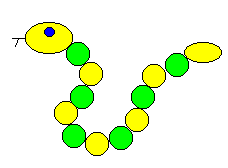 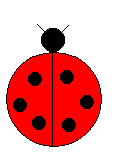 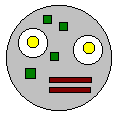 4.					5.					6.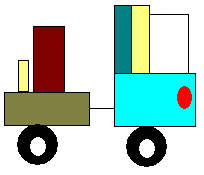 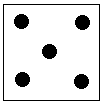 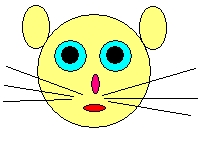 7.					8.				9.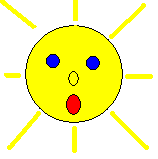 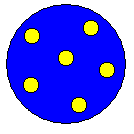 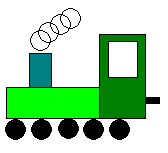 10.					11.			12.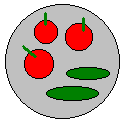 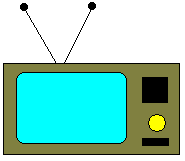 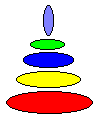 13.					14.				15.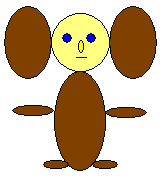 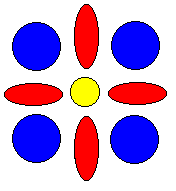 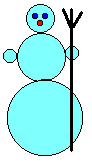 